Force and Motion Little Science Thinkers Unit 6Force and Motion Little Science Thinkers Unit 6Force and Motion Little Science Thinkers Unit 6Force and Motion Little Science Thinkers Unit 6Force and Motion Little Science Thinkers Unit 6Force and Motion Little Science Thinkers Unit 6Force and Motion Little Science Thinkers Unit 6Force and Motion Little Science Thinkers Unit 6Kindergarten         
 April 15-19, 2019Kindergarten         
 April 15-19, 2019Kindergarten         
 April 15-19, 2019Kindergarten         
 April 15-19, 2019Kindergarten         
 April 15-19, 2019Kindergarten         
 April 15-19, 2019Kindergarten         
 April 15-19, 2019Kindergarten         
 April 15-19, 2019Standards: K-PS2-1: Plan and conduct and investigation to compare the effects of different strengths or different direction of pushes and pulls on the motion of an objectK-PS2-2: Analyze the data to determine if a design solution works as intended to change the speed or direction of an object with a push or a pull. Standards: K-PS2-1: Plan and conduct and investigation to compare the effects of different strengths or different direction of pushes and pulls on the motion of an objectK-PS2-2: Analyze the data to determine if a design solution works as intended to change the speed or direction of an object with a push or a pull. Standards: K-PS2-1: Plan and conduct and investigation to compare the effects of different strengths or different direction of pushes and pulls on the motion of an objectK-PS2-2: Analyze the data to determine if a design solution works as intended to change the speed or direction of an object with a push or a pull. Standards: K-PS2-1: Plan and conduct and investigation to compare the effects of different strengths or different direction of pushes and pulls on the motion of an objectK-PS2-2: Analyze the data to determine if a design solution works as intended to change the speed or direction of an object with a push or a pull. Focus Skills:* Investigate how force and gravity affect the motion of an object.* Investigate how a marble moves using different ramps. Focus Skills:* Investigate how force and gravity affect the motion of an object.* Investigate how a marble moves using different ramps. Focus Skills:* Investigate how force and gravity affect the motion of an object.* Investigate how a marble moves using different ramps. Focus Skills:* Investigate how force and gravity affect the motion of an object.* Investigate how a marble moves using different ramps. Materials Needed for Marble and Ramp Experiment: Marble, pool noodle (12” section cut into 2 semi circle ramps), wooden blocks, piece of felt or rug, paper cups, tape measure, Marble and Ramp Experiment Booklet. Materials Needed for Marble and Ramp Experiment: Marble, pool noodle (12” section cut into 2 semi circle ramps), wooden blocks, piece of felt or rug, paper cups, tape measure, Marble and Ramp Experiment Booklet. Materials Needed for Marble and Ramp Experiment: Marble, pool noodle (12” section cut into 2 semi circle ramps), wooden blocks, piece of felt or rug, paper cups, tape measure, Marble and Ramp Experiment Booklet. Materials Needed for Marble and Ramp Experiment: Marble, pool noodle (12” section cut into 2 semi circle ramps), wooden blocks, piece of felt or rug, paper cups, tape measure, Marble and Ramp Experiment Booklet. Materials Needed for Marble and Ramp Experiment: Marble, pool noodle (12” section cut into 2 semi circle ramps), wooden blocks, piece of felt or rug, paper cups, tape measure, Marble and Ramp Experiment Booklet. Materials Needed for Marble and Ramp Experiment: Marble, pool noodle (12” section cut into 2 semi circle ramps), wooden blocks, piece of felt or rug, paper cups, tape measure, Marble and Ramp Experiment Booklet. 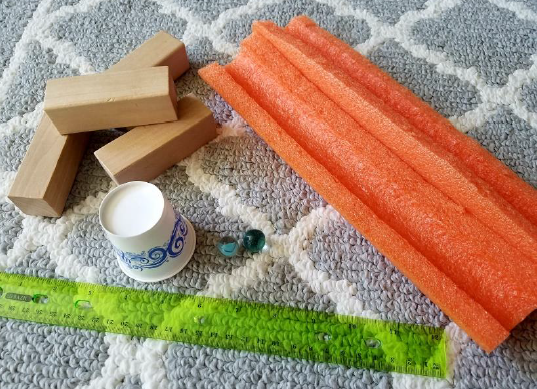 Monday (4.15)Tuesday (4.16)Wednesday (4.17)Wednesday (4.17)Thursday (4.18)Thursday (4.18)Friday (4.19)Learning TargetWe can explain how gravity affects motion.We can conduct an experiment to learn how a marble moves using different ramps. BARN HILL PRESERVE FIELD TRIPBARN HILL PRESERVE FIELD TRIPSPRING CONCERTMOH FAMILY PICNIC DAYSPRING CONCERTMOH FAMILY PICNIC DAYGOOD FRIDAY

SPRING BREAKNO SCHOOLScienceForce and Motion Lesson 5:* Introduce the learning target, display the guiding question: “What is gravity? What are some examples of gravty?” on chart paper and ask students to share their ideas. * Read and discuss Gravity (Display PP on Activeboard)* Revisit guiding question and record student responses.Investigation:* Students will investigate the properties of objects affect the way they move.(color, size, shape, weight, and texture) and record their results on a recording sheet. *Students will share their results with the class and the teacher will record the results on an anchor chart. * Students will complete Activity Page 6.5Force and Motion Lesson 6:* Revisit previous achor chart about what scientists do: 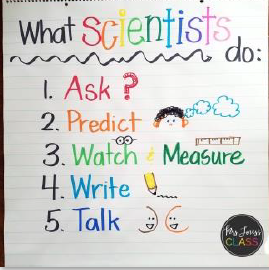 Marbles and Ramps Experiment:* Students will use the materials listed above to see how different ramps affect eh force and motion of the marble. * Students will make predictions about how the marble moves and record their predictions in their experiment booklet.* Students will record their results as they move the marble on high and low ramps in their experiment booklet. This activity can be done on small groups or as a whole class,. Students will need guidance from the teacher to set up the ramps before moving the marbles.* Students will complete Activity Page 6.6BARN HILL PRESERVE FIELD TRIPBARN HILL PRESERVE FIELD TRIPSPRING CONCERTMOH FAMILY PICNIC DAYSPRING CONCERTMOH FAMILY PICNIC DAYGOOD FRIDAY

SPRING BREAKNO SCHOOL